Государственное профессиональное образовательное учреждение Ярославской области Рыбинский транспортно-технологический колледжПоложение о языках обученияГПОУ ЯО
 Рыбинского транспортно-технологического колледжа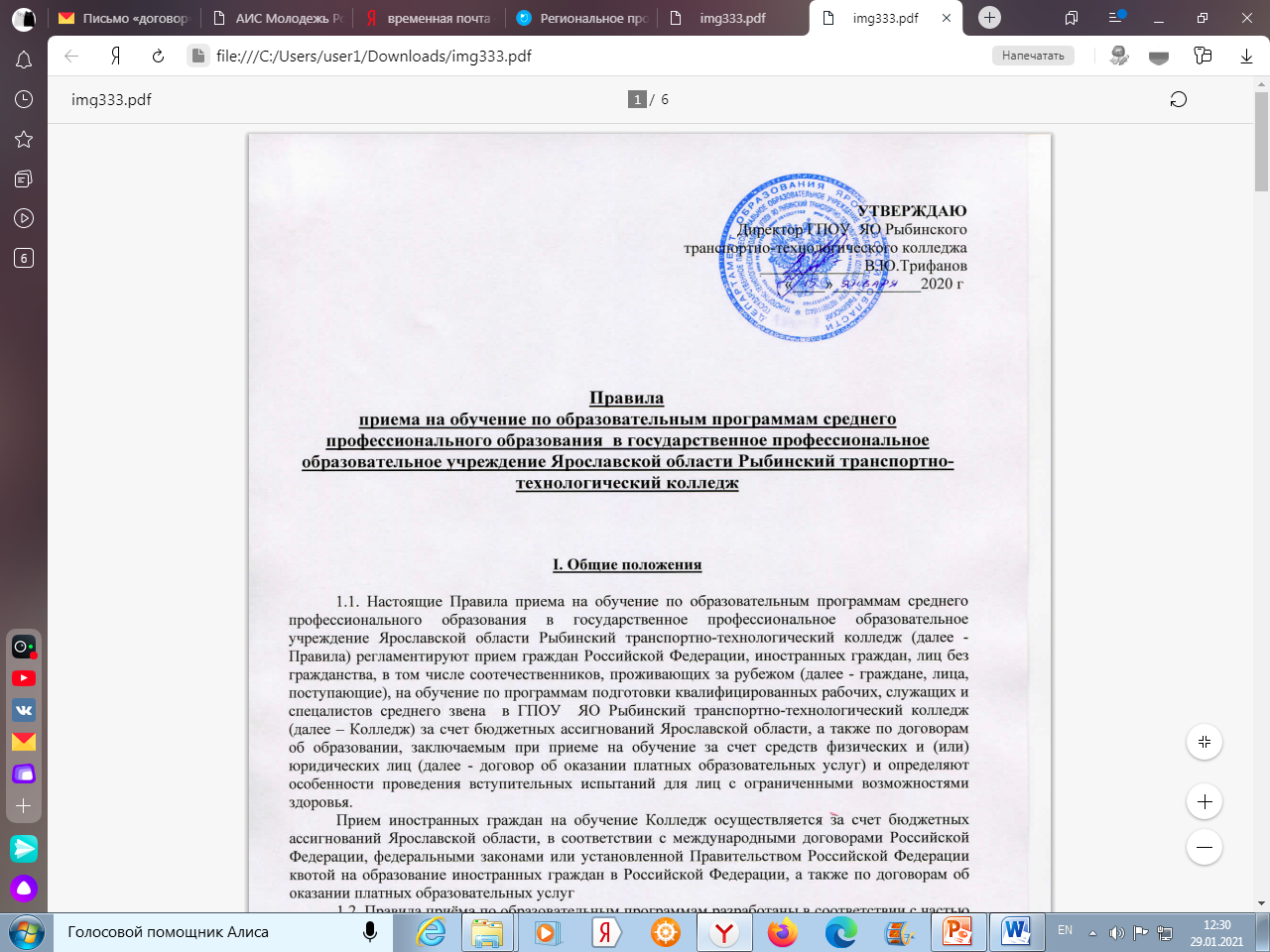  Положение о языках обученияГПОУ ЯО
 Рыбинского транспортно-технологического колледжаОБЩИЕ ПОЛОЖЕНИЯ1.1. Настоящее положение о языках обучения (далее Положение) разработано в соответствии с Федеральным законом Российской Федерации от 29.12.2012 № 273-ФЗ «Об образовании в Российской Федерации» ст.14, ст. 29, ст.59, ст. 66., Федеральным законом от 25.07.2002 № 115-ФЗ "О правовом положении иностранных граждан в Российской Федерации" (Собрание законодательства Российской Федерации, 2002, N 30, ст. 3032). 1.2. Настоящее Положение определяет язык обучения в Государственном профессиональном образовательном учреждении  Ярославской области Рыбинском транспортно-технологическом колледже, далее колледж, осуществляющим образование по реализуемым  образовательным программам, в соответствии с законодательством Российской Федерации.ЯЗЫК ОБРАЗОВАНИЯ 2.1. В колледже гарантируется получение образования на государственном языке Российской Федерации - русском языке. Граждане Российской Федерации, иностранные граждане и лица без гражданства, обучающиеся в колледже,  получают образование  по основным образовательным программам основного общего, среднего профессионального  образования  в соответствии с федеральными государственными образовательными стандартами, а так же по программам профессиональной подготовки и дополнительного образования на русском языке. 2.2. В колледже образовательная деятельность осуществляется на русском языке. Преподавание и изучение русского языка в рамках имеющих государственную аккредитацию образовательных программ осуществляются в соответствии с федеральными государственными образовательными стандартами общего образования.2.3. В колледже не гарантируется получение основного общего, среднего профессионального  образования  на родном языке из числа языков народов Российской Федерации. 2.4. В колледже возможна реализация права на изучение родного языка из числа языков народов Российской Федерации при обеспечении создания необходимого числа соответствующих  групп, а также условий для их функционирования в пределах возможностей, предоставляемых системой образования, в порядке, установленном законодательством об образовании. 2.5. В соответствии с образовательными программами, реализуемыми в колледже, образование студентами   не может быть получено на иностранном языке. 2.6. Преподавание и изучение отдельных учебных предметов, курсов, дисциплин (модулей), и иных компонентов, проведение мероприятий могут осуществляться на английском,  языке в соответствии с образовательными программами общего образования.2.7. Колледж обеспечивает открытость и доступность информации о языках образования. 2.8. При поступлении в колледж и обучении в нём граждане РФ, иностранные граждане и лица без гражданства все документы представляют  на русском языке или вместе с заверенным в установленном порядке переводом на русский язык.2.9. Документы об образовании и уровне квалификации выпускников  оформляются на русском языке.ПОРЯДОК ВНЕСЕНИЯ ИЗМЕНЕНИЙ В ПОЛОЖЕНИЕ И ПРЕКРАЩЕНИЯЕГО ДЕЙСТВИЯВ настоящее Положение могут вноситься изменения и дополнения, вызванные изменением законодательства и появлением новых нормативно - правовых документов. Настоящее Положение действует со дня утверждения до отмены его действия или         замены новымРассмотрено на заседании Совета колледжаПротокол №______ от «___»  ______________ 201__ г.Председатель совета колледжа  _________________                              Секретарь совета колледжа      ___________________